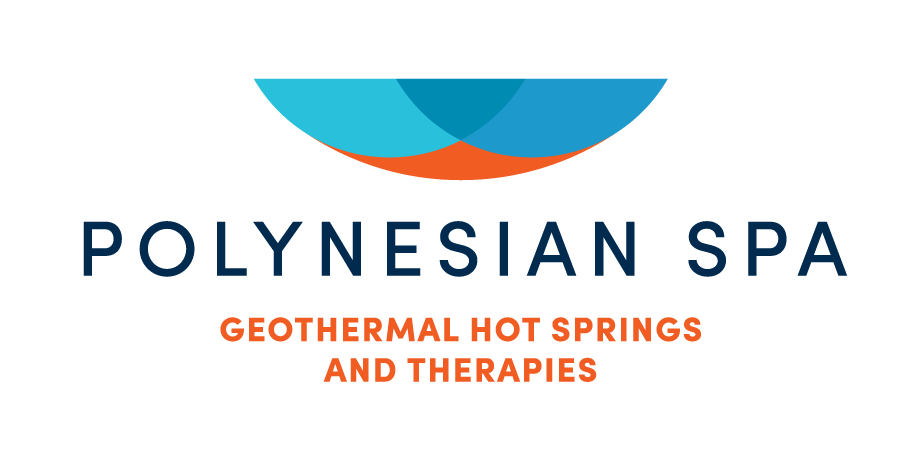 当館施設を快適にご利用いただくために湯中り、脱水症の危険性　○高温プールに長時間入浴すると、脱水症や失神を引き起こす可能性があります。一度の入浴は１５分以内とする事をお勧めします。　○定期的な低温プールへの移動や、水分補給を心がけてください。冷水器は施設内に複数設置してありますのでご利用ください。　○場内に配備している警備員は、長時間の入浴や脱水症の懸念があると判断した場合に、お客様への声掛けや体調確認を行う事がありますのでご了承ください。　○プールへの出入りの際は足元に注意し、付属の手すりをご利用ください。　○頭部を水中に浸ける行為、潜水等はご遠慮ください。　○温水浴によって体調不良や健康障害を引き起こす可能性がある身体疾患等がある場合は、予め医師にご相談ください。施設利用における年齢制限、幼児及び小児の看視義務、おむつ・水着の着用要件　○１２歳以下のお子様は大人同伴でない限り入場はできません。　○８歳以下のお子様は１６歳以上の保護者によって常時看視され、温水中においても保護者同伴を義務付けられています。　○幼児入浴時は水着及び水中用オムツを着用してください。（受付にてご購入いただけます。）　○乳幼児は湯中りを避けるため低温プールのみの利用をお勧めします。　○プールへの飛込み及び潜水は禁止されています。　○全てのプール利用者は水着を着用しなければなりません。　○８歳以上のお子様は、異性更衣室への入室はできません。施設内での注意事項　○警備員の誤解を避けるため、プール内でうつ伏せに浮かばないでください。　○日中の施設利用時は、日焼け防止対策を心がけてください。　○全プールへの飛込み、潜水は禁止されています。　○場内は水濡れにより大変滑りやすくなっていますので走らないでください。　○アルコール飲料及びグラス等は持ち込み禁止です。　○飲酒後の入浴はお控えください。　○安全上の理由により、敷地内の庭園エリアに入ったりプールサイドの岩に上ったりしないでください。貴金属類の持ち込み、及び地熱水による銀製品の変色について　○ジュエリーなどの貴金属類や貴重品は、紛失や置忘れを避けるため施設内へは持ち込まないことをお勧めします。当社は貴重品の紛失や損失について一切の責任を負いません。　○ミネラルウオーター（鉱泉水）は貴金属、特に銀製品を変色させます。入浴時には取り外す事をお勧めします。変色した貴金属類の責任は負いかねます。閉館時間、携帯電話の使用、他者との共用施設利用時のマナーについて　○閉館１５分前になると退館のご案内をします。　○全てのお客様に快適にお過ごしいただくため、携帯電話による録音や音楽の再生は禁止されています。施設スタッフにより携帯電話使用についての注意を受けた場合、指示に従ってください。　○当館は、全共用プールにて静寂とくつろぎの空間が常時保たれるよう最善を尽くしています。　○特にデラックスレイクスパエリアにおいては、快適空間を保つため大声での会話などはお控えください。看視されていないお子様のご利用はご遠慮ください。　○他のお客様にとっての快適空間が乱される等の迷惑行為が確認された場合は、このエリアから退去するよう促され、それを理由とする施設利用料の返金はできません。　○迷惑行為、器物損壊、施設スタッフに対する業務妨害等が確認された場合には、施設からの退場を促され、入場料の払戻しもできませんのでご了承ください。　○写真及び動画の撮影の際には十分に周囲に配慮し、許可なく他者を撮影する事のないようお気を付けください。　○当館の施設内及び近隣エリアでのドローン使用は禁止されています。